__.11.21							Учебная группа 2ТО Преподаватель Павлова Светлана Ивановна
МДК 01.01 Технология перевозочного процесса на автомобильном транспорте
Тема 1.4  Грузы и грузопотоки
Лекция №16Цели занятия:- образовательная  – изучение общих сведений о грузах, транспортной классификации грузов;воспитательная – воспитание интереса к выбранной специальности;развивающая – развитие умения анализировать полученную информацию, в частности в знаниях о грузах, транспортной классификации грузов.Задачи занятия: рассмотреть сведения о грузах, о транспортной классификации грузов.Мотивация:	полученные знания и умения необходимы для дальнейшего изучения МДК 01.01 Технология перевозочного процесса на автомобильном транспорте и найдут практическое применение при трудоустройстве по специальности, в частности при организации перевозок грузов.Задание студентам:Записать в тетрадь и выучить конспект лекции.Ответить на контрольные вопросы. Фотографию конспекта и ответы на контрольные вопросы в текстовом документе в формате Word или в тексте электронного письма прислать на электронный адрес pva30011955@mail.ru в срок до 16.00  __.11.2021.План: Общие сведения о грузах.Транспортная классификация грузов.Литература: 1. Закон ДНР «Об автомобильном транспорте», №77-IНС от 21.08.2015 2.Горев А.Е. Грузовые автомобильные перевозки: Учеб. пособие для студ. Высш. учеб. заведений – М.: Академия, 2004 – 288 с. 3.Ходош М.С. Грузовые автомобильные перевозки: учебник для автотран-х техникумов М: Транпорт, 1986 – 208 с.Конспект лекции:Вопрос №1 Общие сведения о грузахОбъектом труда на автомобильном транспорте является груз. Грузом на транспорте называют все предметы с момента принятия их к транспортировке у отправителя до сдачи получателю.Груз состоит из товара и тары. Чистый вес груза называют нетто, вес тары – тара, а общий вес товара с тарой – брутто. Многие грузы не имеют тары и называются бестарными.При перевозке учитывают вес брутто в тоннах. Если груз задан в литрах, штуках, кубометрах и других единицах, то их переводят в тонны.Автомобильный транспорт перевозит грузы, различные по физическим свойствам, роду упаковки. Вид груза является одним из важных факторов, определяющих выбор типа подвижного состава, условия его эксплуатации, способ выполнения погрузочно-разгрузочных работ.Вопрос №2  Транспортная классификация грузовПо физическому состоянию грузы делят на классы:газообразные;жидкие;твердые.На подклассы:тарно-штучные, пакетированные и контейнерные;наливные и газообразные;  навалочные;  негабаритные и грузы большой массы.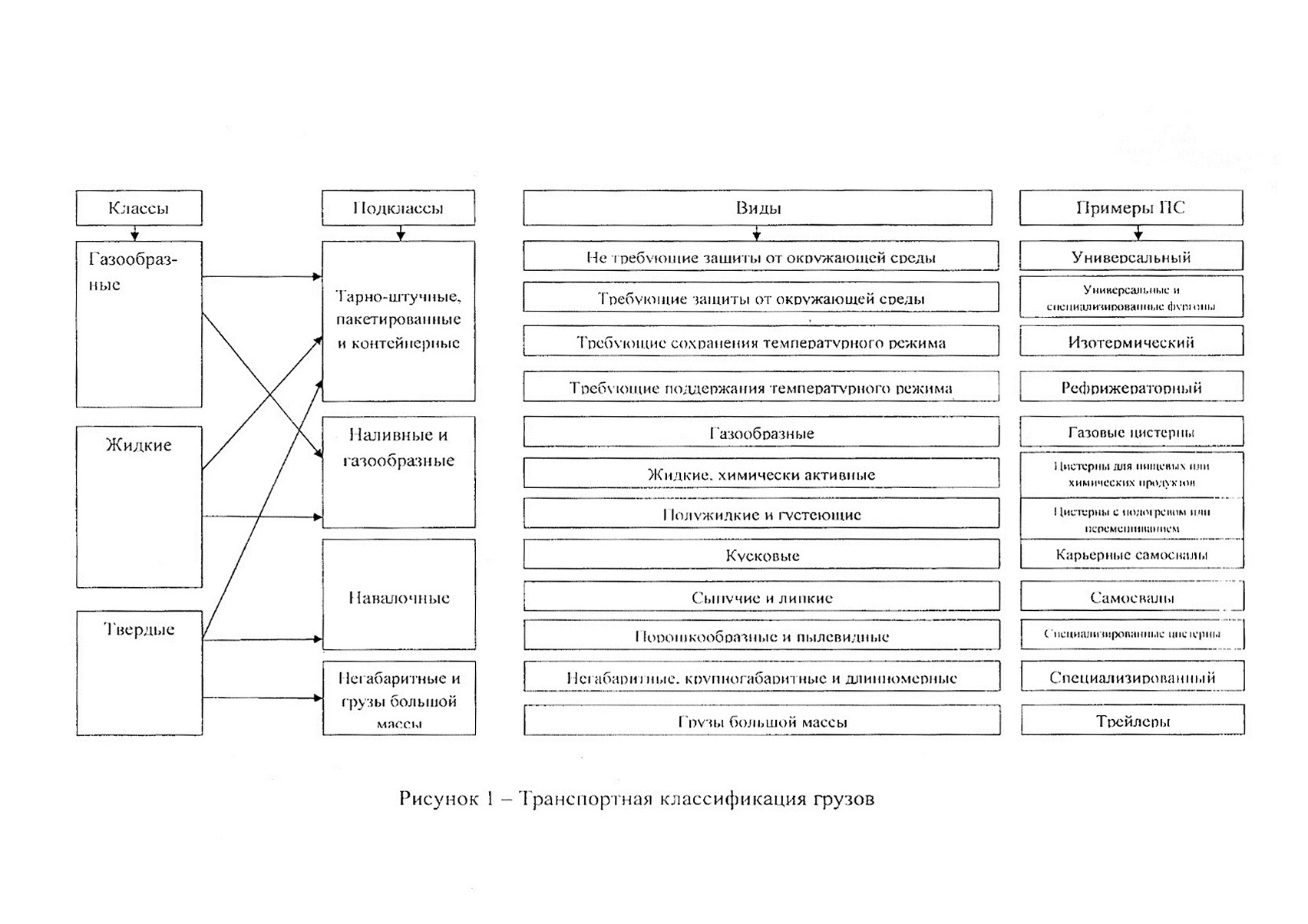 Виды грузов:не требующие защиты от окружающей среды (железобетон, газ в баллонах);требующие защиты от окружающей среды (книги, одежда);требующие сохранения температурного режима (напитки);требующие поддержания температурного режима (мясо, рыба);газообразные (пропан, бутан);жидкие, химически активные (кислота, молоко);полужидкие и густеющие (раствор, битум);кусковые (руда, щебень);сыпучие и липкие (песок, глина);-  порошкообразные и пылевидные (цемент, мука);негабаритные, крупногабаритные и длинномерные (трубы, лес);грузы большой массы (промышленное оборудование).Вопросы:Дайте определение понятию «груз».Как называют чистый вес груза?Как называют общий вес товара с тарой?Какие грузы называют бестарными?На какие классы делят грузы по физическому состоянию?На какие подклассы делят грузы?Назовите основные виды грузов.Какой подвижной состав требуется для перевозки груза, который требует защиты от окружающей среды?Какой подвижной состав требуется для перевозки груза, который требует поддержания температурного режима?Какой подвижной состав требуется для перевозки негабаритного, крупногабаритного и длинномерного груза?